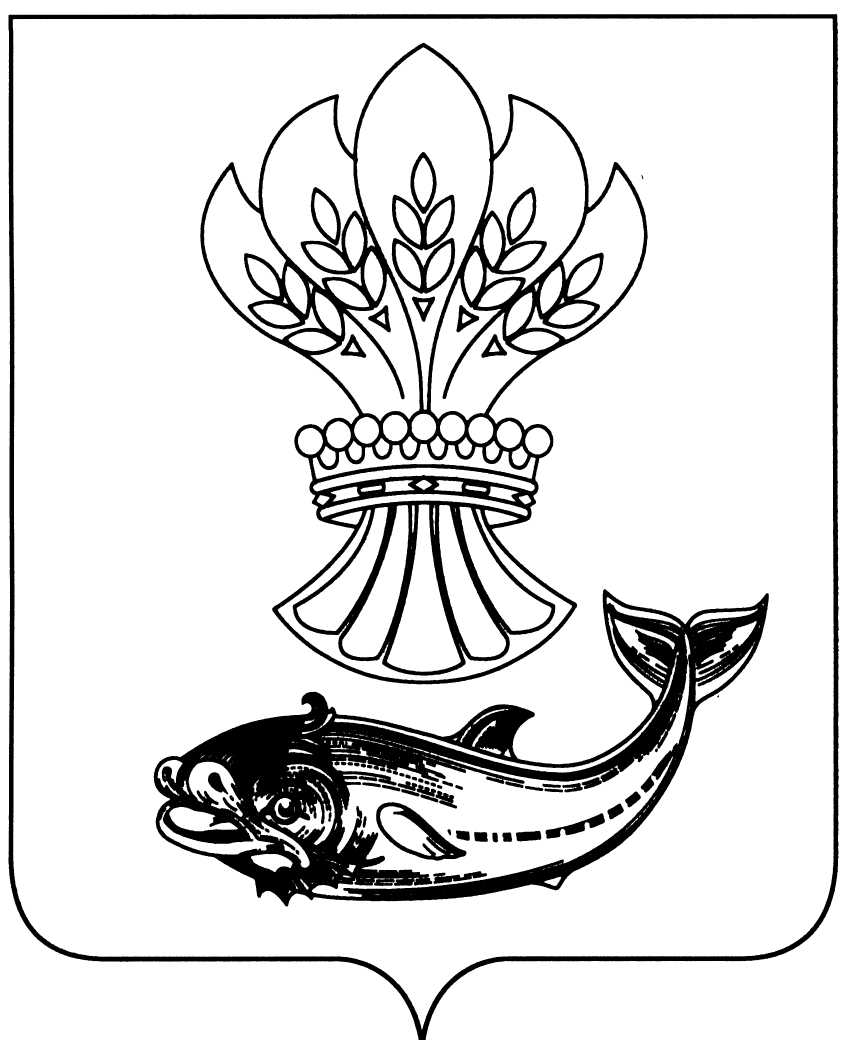 АДМИНИСТРАЦИЯПАНИНСКОГО МУНИЦИПАЛЬНОГО РАЙОНАВОРОНЕЖСКОЙ ОБЛАСТИП О С Т А Н О В Л Е Н И Еот  31.05.2022 № 195р.п. ПаниноВ соответствии с Федеральным законом от 21.12.1994 № 68-ФЗ                 «О защите населения и территорий от чрезвычайных ситуаций природного               и техногенного характера», Указом Президента Российской Федерации                  от 11.05.2020 № 316 «Об определении порядка продления действия                          мер по обеспечению санитарно-эпидемиологического благополучия населения в субъектах Российской Федерации в связи с распространением                                    новой коронавирусной инфекции (COVID-19)», указом губернатора Воронежской области от 20.03.2020 № 113-у «О введении в Воронежской области режима повышенной готовности для органов управления и сил Воронежской территориальной подсистемы единой государственной системы предупреждения и ликвидации чрезвычайных ситуаций»,  указом губернатора Воронежской области от 31.05.2022 № 94-у «О внесении изменений в указ губернатора Воронежской области от 13.05.2020 № 184-у» администрация Панинского муниципального района Воронежской области  п о  с т а н о в л я е т:1. Внести в постановление администрации Панинского муниципального района Воронежской области от 11.04.2022 № 150 «О продлении действия мер по обеспечению санитарно-эпидемиологического благополучия населения в Панинском муниципальном районе Воронежской области в связи с распространением новой коронавирусной инфекции (COVID-19)»  следующие изменения:1.1. Пункт 2 изложить в следующей редакции:"2. Временно приостановить на территории Панинского муни- ципального района Воронежской области проведение публичных и иных подобных мероприятий с очным присутствием граждан, за исключением:- проведения избирательными объединениями съездов (конференций, собраний) по выдвижению кандидатов (списков кандидатов) в депутаты и на иные выборные должности в органах государственной власти, органах местного самоуправления муниципальных образований;- проведения агитационных публичных мероприятий, осуществляемых в период избирательной кампании;- информирования избирателей о своей деятельности при встрече депутата законодательного (представительного) органа государственной власти, депутата представительного органа муниципального образования с избирателями.".1.2. Подпункт "а" пункта 4 признать утратившим силу.1.3. В пункте 6:- подпункт "а" признать утратившим силу;- подпункт "в" изложить в следующей редакции:"в) не допускать в используемые для осуществления деятельности транспорт общего пользования городского, пригородного и местного сообщения, в том числе такси, помещения медицинских организаций, аптек и аптечных пунктов граждан без средств индивидуальной защиты органов дыхания (маски, респираторы);".1.4. Пункты 8, 9, 10 признать утратившими силу.2. Приостановить действие подпункта "в" пункта 4 в части требований по обязательному использованию гражданами средств индивидуальной защиты органов дыхания (маски, респираторы), за исключением:- проезда во всех видах транспорта общего пользования городского, пригородного и местного сообщения, в том числе такси;- при посещении медицинских организаций, аптек, аптечных пунктов;- сотрудников пунктов временного размещения и учреждений, оказывающих социальную помощь населению.3. Опубликовать настоящее постановление в официальном периодическом печатном издании Панинского муниципального района Воронежской области «Панинский муниципальный вестник» и разместить                          на официальном сайте администрации Панинского муниципального района Воронежской области в информационно-телекоммуникационной сети «Интернет».4. Настоящее постановление вступает в силу с  1 июня 2022 года.5. Контроль за исполнением настоящего постановления оставляю                             за собой.ГлаваПанинского муниципального района                                             Н.В. ЩегловО внесении изменений в постановление администрации Панинского муниципального района Воронежской области от 11.04.2022 № 150 «О продлении действия мер                            по обеспечению санитарно-эпидемиологического благополучия населения в Панинском муниципальном районе Воронежской области в связи               с распространением новой коронавирусной инфекции (COVID-19)» 